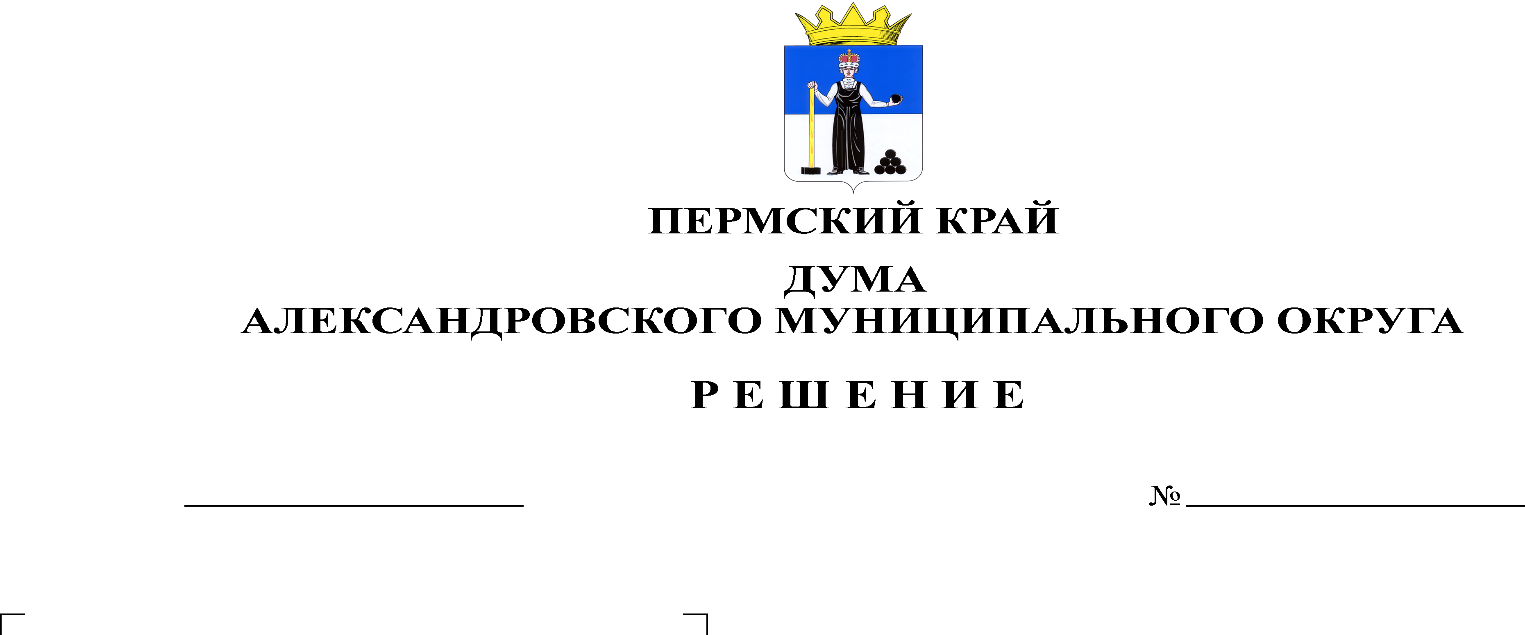 В соответствии со статьей 153 Бюджетного кодекса Российской Федерации Дума Александровского муниципального округа Пермского краярешает:Внести в решение Думы Александровского муниципального округа Пермского края от 21.12.2023 № 416 «О бюджете Александровского муниципального округа Пермского края на 2024 год и на плановый период 2025 и 2026 годов» следующие изменения и дополнения: Статью 1 изложить в следующей редакции: «1. Утвердить основные характеристики бюджета округа на 2024 год:1) прогнозируемый общий объем доходов бюджета округа в сумме 1 225 963 397,36 рублей;2) общий объем расходов бюджета округа 1 203 464 129,60 рублей:3) профицит бюджета округа 22 499 267,76 рублей.2. Утвердить основные характеристики бюджета округа на 2025 год и на 2026 год:1)  прогнозируемый общий объем доходов бюджета округа на 2025 год в сумме 928 913 147,67 рублей, на 2026 год в сумме 850 537 615,68 рублей;2) общий объем расходов бюджета округа на 2025 год в сумме 928 614 709,64 рублей, в том числе условно утвержденные расходы в сумме    5328772,55 рублей, и на 2026 год в сумме 850 537 615,68 рублей, в том числе условно утвержденные расходы в сумме 29 438 139,92 рублей.3) профицит (дефицит) бюджета округа на 2025 год в сумме 298 438,03 рублей, на 2026 год в сумме 0,00 рублей.»1.2. Утвердить изменения в доходы бюджета по группам, подгруппам, статьям классификации доходов бюджета на 2024 год согласно приложению 1 к настоящему решению.1.3. Утвердить изменения в распределение бюджетных ассигнований по целевым статьям (муниципальным программам и непрограммным направлениям деятельности), группам видов расходов классификации расходов бюджета на 2024, 2025 годы согласно приложению 2 к настоящему  решению.1.4. Утвердить изменения в ведомственную структуру расходов бюджета на 2024, 2025 годы согласно приложению 3 к настоящему  решению.1.5. Приложение 9 «Источники финансирования дефицита  бюджета на 2024-2026 годы» изложить в редакции согласно приложению 4 к настоящему решению.1.6. В статье 11 цифры «66 807 007,65» заменить цифрами «68 057 620,95».1.7. Приложение 10 «Распределение средств муниципального дорожного фонда Александровского муниципального округа  Пермского края на 2024 год» изложить в редакции согласно приложению 5 к настоящему решению.1.8. Приложение 12 «Распределение средств на осуществление бюджетных инвестиций в форме капитальных вложений в объекты муниципальной собственности Александровского муниципального округа Пермского края на 2024-2026 годы» изложить в редакции согласно приложению 6 к настоящему решению.2. Опубликовать настоящее решение в газете «Боевой путь» и в сетевом издании официальный сайт Александровского муниципального округа Пермского края (www.aleksraion.ru).3. Настоящее решение  вступает в силу со дня его официального опубликования.Председатель ДумыАлександровского муниципального округа                                          Л.Н. БелецкаяГлава муниципального округа – глава администрации Александровского муниципального округа						                          О.Э. Лаврова